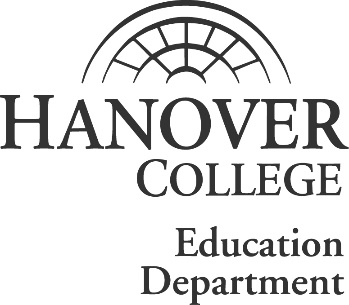 FEEDBACK FROM MENTOR TEACHERNAME OF HANOVER COLLEGE SUPERVISOR:  _________________________________	Term:   _________ (Fall or Winter)	Year:	_________ORGANIZATION AND INFORMATION PROVIDED: ٱExcellentSatisfactoryNeeds improvementOther _________________________________________________________________________COMMUNICATION BETWEEN SUPERVISOR AND MENTOR TEACHERٱExcellentSatisfactoryNeeds improvementOther _________________________________________________________________________STUDENT EVALUATION PROCEDURE (Check as Many as Apply)Appropriate to the goals of the student teaching experienceSufficiently descriptive to record progressEasily completedNeed to add other categories, such as ________________________Other concerns with evaluating student teacher’s progress______________________________________________________________________________Suggestions for improvement in the student teaching experience for you as the mentor teacher and for the student participant:______________________________________________________________________________________________Would you be willing to serve as a mentor for a student teacher again? ___Yes  ___NoSignature _______________________________________________Date___________      (Mentor Teacher)Notes: